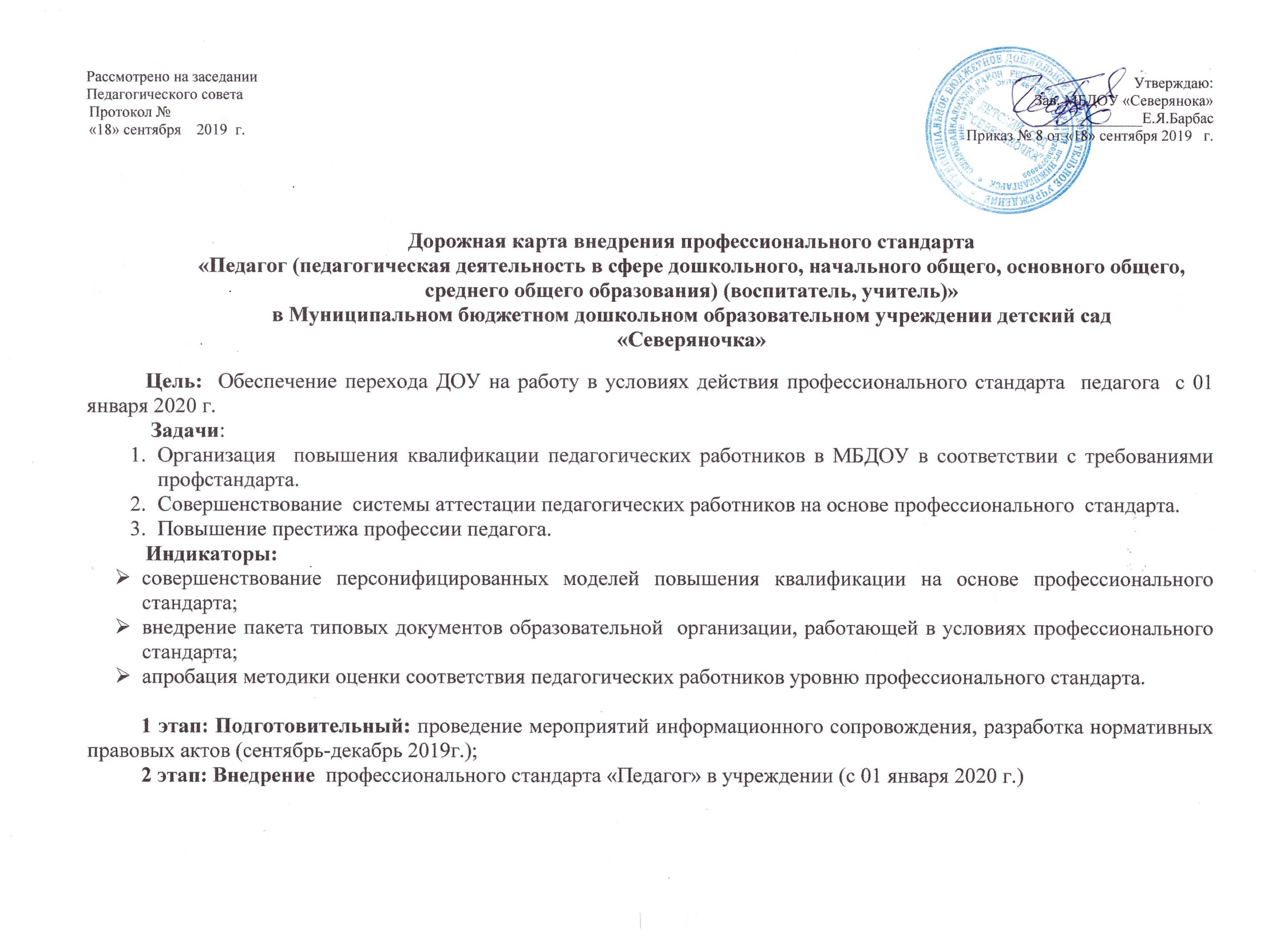 Дорожная карта внедрения профессионального стандарта   «Педагог (педагогическая деятельность в сфере дошкольного, начального общего, основного общего, среднего общего образования) (воспитатель, учитель)» в Муниципальном бюджетном дошкольном образовательном учреждении детский сад«Северяночка»           Цель:  Обеспечение перехода ДОУ на работу в условиях действия профессионального стандарта  педагога  с 01 января 2020 г.            Задачи: Организация  повышения квалификации педагогических работников в МБДОУ в соответствии с требованиями профстандарта.Совершенствование  системы аттестации педагогических работников на основе профессионального  стандарта.Повышение престижа профессии педагога.           Индикаторы: совершенствование персонифицированных моделей повышения квалификации на основе профессионального стандарта;внедрение пакета типовых документов образовательной  организации, работающей в условиях профессионального стандарта;апробация методики оценки соответствия педагогических работников уровню профессионального стандарта.1 этап: Подготовительный: проведение мероприятий информационного сопровождения, разработка нормативных правовых актов (сентябрь-декабрь 2019г.);2 этап: Внедрение  профессионального стандарта «Педагог» в учреждении (с 01 января 2020 г.)1 этап:  Подготовительный (сентябрь-декабрь 2019г.)2 этап:  Внедрение профессионального стандарта «Педагог» в ДОУ (с 01.01.2020г.)Р.S: Данная дорожная карта является примерной. Возможно внесение изменений в перечень мероприятий, предполагаемые результаты, индикаторы, сроки выполнения мероприятий образовательной организацией, исходя из кадровых условий, типа, вида и специфики деятельности образовательной организации у текущем учебном году.МероприятиеПредполагаемый результатОтветственныйСрок исполнения1234Организационно-правовое обеспечение и информационное сопровождениеОрганизационно-правовое обеспечение и информационное сопровождениеОрганизационно-правовое обеспечение и информационное сопровождениеОрганизационно-правовое обеспечение и информационное сопровождениеОрганизация рабочей группы по введению профессионального стандарта «Педагог». Разработка и утверждение Дорожной карты внедрения профессионального стандарта   «Педагог (педагогическая деятельность в сфере дошкольного образования)Приказ об утвержденииЗав.МБДОУ Барбас Е.Я.до  09. 2019Организация ознакомления педагогических работников с содержанием профессионального стандарта «Педагог»:организация обсуждения на педагогических, методических советах (объединениях),  совещаниях при  руководителе ДОУ; размещение информации на стендах, сайте организацииПротоколы педагогических советов.Информационный стенд  с материалами профстандарта. Обновление сайта ДОУОбновление материалов раздела сайта «Документы». Создание  подрубрики «Профстандарт педагога»Зав.МБДОУ Барбас Е.Я.Члены рабочей группы,Ответственный за сайт ДОУсентябрь-декабрь 2019Разработка, согласование и утверждение локальных нормативных актов ДОУ  в области формирования кадровой политики, трудовых отношений с  педагогами, оценки качества труда педагогических работников Новые редакции документов: должностные инструкции,трудовой договор, коллективный договор, правила внутреннего трудового распорядка  Зав.МБДОУ Барбас Е.Я.  В течение периода внедренияРазработка положения о порядке проведения внутренней системы оценки качества образования в ДОУНаличие Положения о внутренней системы оценки качества образования в ДОУЗав.МБДОУ Барбас Е.Я.Члены рабочей группыноябрь 2019Ознакомление педагогических работников ДОУ с вновь разработанными локальными нормативными актами, регламентирующими социально-трудовые отношения в организации, изменениями в ранее изданные нормативные и локальные  актыЗаключенные трудовые договоры, подписанные должностные инструкции, внесение изменений в коллективный договор, правила внутреннего распорядкаЗав.МБДОУ Барбас Е.Я.Члены рабочей группы В течение года2.Определение соответствия профессионального уровня педагогических работников ДОУ требованиям стандарта2.Определение соответствия профессионального уровня педагогических работников ДОУ требованиям стандарта2.Определение соответствия профессионального уровня педагогических работников ДОУ требованиям стандарта2.Определение соответствия профессионального уровня педагогических работников ДОУ требованиям стандартаАнализ затруднений педагогов определение возможности их преодоления на уровне ДОУПроведение SWOT-анализа, направленного на определение возможностей решения выявленных проблем за счет внутренних ресурсов ДОУ и возможностей внешней средыАдминистрация ДОУ,Члены рабочей группы В течение годаРазработка предложений по совершенствованию работы ДОУ с учетом выявленного дефицита компетенций педагогов в соответствии с выделенными уровнями профессионального стандартаРазработка и реализации плана методической работы Администрация ДОУ,Члены рабочей группы В течение годаРазработка и принятие Кодекса профессиональной этики педагогов ДОУРазработка КодексаЗав.МБДОУ Барбас Е.Я.Члены рабочей группыноябрь 20193.Повышение квалификации  педагогических работников ДОУ 3.Повышение квалификации  педагогических работников ДОУ 3.Повышение квалификации  педагогических работников ДОУ 3.Повышение квалификации  педагогических работников ДОУ Анализ и корректировка локальных  актов по вопросам организационного, информационного, материально-технического и финансового обеспечения реализации программ повышения квалификации педагогических работников ДОУЛокальные  актыАдминистрация ДОУВ течение года 4.Аттестация педагогических работников ДОУ4.Аттестация педагогических работников ДОУ4.Аттестация педагогических работников ДОУ4.Аттестация педагогических работников ДОУКорректировка локальных актов, устанавливающих порядок создания и деятельности аттестационной комиссии ДОУ (наименование по уставу), документального оформления содержания и результатов деятельности на основании рекомендаций вышестоящих организацийЛокальные актыАдминистрация ДОУ В течение годаАпробация региональных и муниципальных методических рекомендаций по организации аттестации на основе профессионального стандартаМетодические рекомендацииАдминистрация ДОУВ течение года Организация и проведение семинаров для педагогических работников ДОУ  по вопросам аттестации с учетом требований профессионального стандартаИнформирование об изменениях процедуры аттестацииАдминистрация ДОУ В течение годаСоставление плана аттестации педагогических работников МБДОУ  (мониторинг) План аттестации педагогических работников Администрация ДОУ, до декабря 2019Организационно-методическое обеспечение самоанализа (самооценки) педагогическим работником своей профессиональной деятельности с целью установления ее соответствия требованиям профессионального стандартаИнструментарий для проведения самоанализа, методические указания по его применениюЗав.МБДОУ Барбас Е.Я.  2019Организация проведения самоанализа (самооценки) педагогическим работником своей профессиональной деятельности с целью установления ее соответствия требованиям профессионального стандартаПлан-график проведения самоанализаЗав.МБДОУ Барбас Е.Я.  2019Модернизация системы подготовки и переподготовки педагогических кадров. Планирование повышения квалификации (профессиональной переподготовки) педагоговУтвержденный план повышения квалификации (профессиональной переподготовки) педагогических работников)Зав.МБДОУ Барбас Е.Я.2019Организация диссеминации полученных знаний в ходе повышения квалификации (переподготовки)Повышения профессионального уровня педагогов посредством самообразования, целевых курсов, мастер-классов, дистанционого обучения и т.д.Зав.МБДОУ Барбас Е.Я.   2019Организация деятельности аттестационной комиссии в ДОУ с целью подтверждения соответствия педагогических работников занимаемой должностиКадровое и организационно-методическое обеспечение деятельности аттестационной комиссии в ДОУ Зав.МБДОУ Барбас Е.Я.аттестационная комиссия   2019Организация сопровождения молодых педагогов, системы наставничества в ДОУОпределение наставников приказом руководителя ДОУЗав.МБДОУ Барбас Е.Я.постоянноОрганизация  участия педагогов ДОУ в  профессиональных  Всероссийских, республиканских и муниципальных конкурсах.Стимулирование             педагогов ДОУ к эффективной          образовательной деятельности,        выявление        и распространение  успешного педагогического     опыта.    Повышение   привлекательности профессии Администрация ДОУпостоянноОрганизация мероприятий, направленных на популяризацию деятельности педагогов - победителей конкурсов профессионального мастерстваПлан мероприятийАдминистрация ДОУпостоянноРазмещение информационных статей на сайте ДОУ, персональных страниц педагогов об успешной профессиональной деятельности в ДОУ. На официальных сайтах образованияАдминистрация ДОУпостоянно